My setting____________________________________________________________________________________________________________
______________________________________________________My CharacterLooks like…________________________________________________________________________________________________________________________________________________________________________________________________________________________Personality________________________________________________________________________________________________________________________________________________________________________________________________________________________Date: Tuesday 30th June 2020                                                                            Date: Tuesday 30th June 2020                                                                            Self Assessment 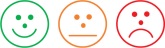 Subject: Story writing – food stories (Yum Yum ) Subject: Story writing – food stories (Yum Yum ) Non-negotiables M S C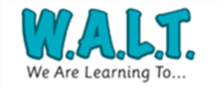 Create a setting and character for our stories and describe them. Success Criteria: I can talk about my characters and setting describing what they are like.I can use adjectives to label my character I can describe my characters appearance  and personality using adjectivesI can write sentences using descriptive language to describe the character and setting.  Independent (I)Create a setting and character for our stories and describe them. Success Criteria: I can talk about my characters and setting describing what they are like.I can use adjectives to label my character I can describe my characters appearance  and personality using adjectivesI can write sentences using descriptive language to describe the character and setting.  Teacher guided (T)Create a setting and character for our stories and describe them. Success Criteria: I can talk about my characters and setting describing what they are like.I can use adjectives to label my character I can describe my characters appearance  and personality using adjectivesI can write sentences using descriptive language to describe the character and setting.  Worked with TA (TA) Create a setting and character for our stories and describe them. Success Criteria: I can talk about my characters and setting describing what they are like.I can use adjectives to label my character I can describe my characters appearance  and personality using adjectivesI can write sentences using descriptive language to describe the character and setting.  Verbal feedback given: 